TONI&GUY MEN STYLING CLAYจัดสไตล์ทรงผมของหนุ่มๆให้อยู่นานยิ่งขึ้น ด้วยการฟรีซทรงผมให้อยู่ทรง สร้างความมั่นใจ และเสริมความคมเข้มในแบบฉบับคุณให้ดูเด่นมีสไตล์ยิ่งกว่าใคร ก่อนก้าวออกไปเฉิดฉายความโดดเด่นในตัวคุณ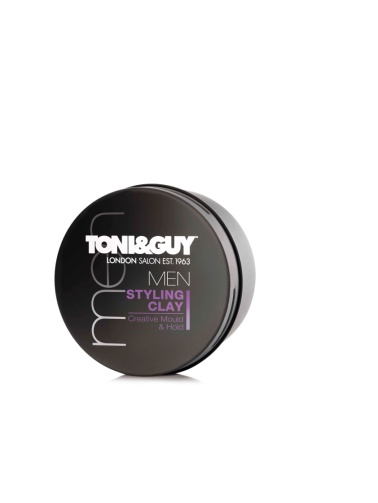 เพราะ TONI&GUY อยากให้หนุ่มๆทุกคนสุดขั้วไปกับชีวิต ด้วยสไตล์ที่โดดเด่นตั้งแต่หัวจรดเท้า เสื้อผ้ายันหน้าผม พร้อมสะท้อนลุคที่โดดเด่นในตัวคุณออกมาอย่างมั่นใจในทุกสถานการณ์ด้วยจุดเด่นของ เคลย์จัดแต่งทรงผมตัวนี้คือ การมีเท็กซ์เจอร์แบบด้าน ทำให้การจัดทรงชัดเจน ไม่มันเงา อยู่ทนนานได้ตลอดทั้งวันด้วยความโฮล์ดของเนื้อเคลย์ในระดับสูง อีกทั้งยังสามารเสริมสร้างลุคของทรงผมให้ดูมีมิติมากขึ้น เหมาะสำหรับผมสั้นซอยไล่ของหนุ่มๆที่ต้องการแต่งผมอย่างมีสไตล์Tips: ถู styling clay ปริมาณพอเหมาะระหว่างฝ่ามือเพื่อวอร์มผลิตภัณฑ์ จากนั้นลูบไล้ให้ทั่วลงบนที่แห้งสนิทและจัดทรงตามต้องการ ถ้าต้องการให้ผมอยู่ทรงนานยิ่งขึ้น ควรใช้คู่กับสเปรย์จัดแต่งทรงผมผลิตภัณฑ์จัดแต่งทรงผมสำหรับหนุ่มๆ TONI&GUY MEN STYLING CLAY (55 g ราคา 590 บาท) วางจำหน่ายแล้ว ณ ห้างสรรพสินค้าชั้นนำทั่วประเทศ **ราคาอาจแตกต่างตามนโยบายและการร่วมรายการลดราคาของร้านค้า**--------------------------------------------------------------------สำหรับสื่อมวลชน สอบถามข้อมูลเพิ่มเติมได้ที่ บริษัท รพินท์นิภา จำกัด (ที่ปรึกษาประชาสัมพันธ์ TONI&GUY)รพินท์นิภา เกียรติธนฉัตร์   โทร.089-500-6913                                               นันท์นภัส  สุขปรีดี             โทร.086-636-2493  ชาญชัย เมธาชูโชค	            โทร.081-454-8749